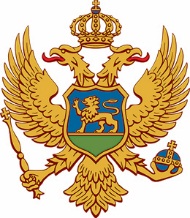 CRNA GORAUPRAVA ZA IZVRŠENJE KRIVIČNIH SANKCIJAIZVJEŠTAJ O RADU I STANJU U UPRAVNIM OBLASTIMA IZ NADLEŽNOSTI UPRAVE ZA IZVRŠENJE KRIVIČNIH SANKCIJA ZA  2019.GODINUPodgorica, mart 2020.godineS A D R Ž A J:R E Z I M EUprava za izvršenje krivičnih sankcija (u daljem tekstu UIKS) je pripremila Izvještaj o radu za 2019. godinu, u skladu sa članom 74 Zakona o državnoj upravi („Sl.list CG“, br.078/18) i članom 53 Uredbe o organizaciji  i načinu rada državne uprave („Sl.list CG“, br.087/18 i 02/19).Uredbom o organizaciji i načinu rada državne uprave ("Službeni list Crne Gore", br. 087/18 od 31.12.2018, 002/19 od 11.01.2019) Uprava za izvršenje krivičnih sankcija je samostalni organ uprave, a saglasno članu 51 Ministarstvo pravde vrši nadzor nad zakonitošću i cjelishodnošću njenog rada.Poslove iz djelokruga rada Uprave na početku godine obavljalo je 518 izvršilaca, a tokom godine broj izvršilaca se smanjivao da bi na kraju izvještajnog perioda navedene poslove obavljalo 508 izvršilaca, dok je broj sistematizovanih izvršilaca shodno novom Pravilniku o unutrašnjoj organizaciji i sistematizaciji od 06.05.2019.godine bio 637. Ovaj broj izvršilaca nije dovoljan da bi se realizovali zadaci Uprave za izvršenje krivičnih sankcija planirani Programom pristupanja Crne Gore Evropskoj uniji, Akcionim planovima za Pregovaračko poglavlje 23 i 24, Strategijom za izvršenje krivičnih sankcija (2017-2021) kao i drugi poslovi koji su joj određeni u nadležnost.Važan pokazatelj rada Uprave za izvršenje krivičnih sankcija za 2019. godinu je to što je i pored nedostatka kadrovskih kapaciteta preduzela sve aktivnosti u cilju poboljšanja materijalnih uslova boravka lica lišenih slobode, unaprjeđenja zdravstvene zaštite licima lišenim slobode i programa resocijalizacije i rehabilitacije zatvorenika, poboljšanje uslova rada službenika i unaprjeđenje materijalno tehničkih uslova rada za iste. U saradnji sa Ministarstvom pravde učestvovala je u realizaciji Izvještaja o realizaciji Akcionog plana za sprovođenje Strategije izvršenja krivičnih sankcija za period 2017-2021. godina, za 2019. godinu i realizovala Izvještaj o radu i stanju u upravnim oblastima za 2019. godinu.Kod Uprave za izvršenje krivičnih sankcija je u 2019.godini, u radu bilo 2.082 upravnih predmeta (2.054 po službenoj dužnosti i 28 po zahtjevu stranke). Broj riješenih predmeta u izvještajnom periodu je bio 2.081, dok je 1 u toku. Od ukupnog broja riješenih predmeta, u roku je riješeno 1.797 predmeta, dok je 284 postupka obustavljeno. U istom periodu izdato je 683 uvjerenja o čijenicama o kojima se vodi službena evidencija i to 156 uvjerenja na zahtjev službenika i 527 uvjerenja na zahtjev lica lišenih slobode i njihovih punomoćnika. Nastavljena je praksa obuka zaposlenih u UIKS-a. Obuke su realizovane u organizaciji UIKS-a, a u okviru plana i programa obuka Sektora za obuku kadrova za 2018-2019.godinu, te u saradnji sa Policijskom akademijom za obavljanje bezbjednosnih poslova, i u saradnji sa NVO Sektorom, kao i u okviru projekta podržanog od strane Evropske komisije.U cilju poboljšanja uslova za rad službenika kroz renoviranje i zamjenu opreme u određenom broju kancelarija i samostalnih osmatračnih mjesta, te zdravstvena ambulanta u Zatvoru za kratke kazne, izvršena je nabavka djelova službene uniforme koje koriste službenici obezbjeđenja, a kroz donaciju EU projekta EUROL-za podršku vladavini prava u Crnoj Gori Upravi za izvršenje krivičnih sankcija je obezbijeđena računarska oprema sa 35 novih računara sa monitorima.U cilju unaprjeđenja materijalno tehničkih uslova izvšena je nabavka bezbjednosne opreme i to: dvoje metal detektora vrata i četiri ručna detektora, oprema za video nadzor, a u toku je procedura nabavke SMART ometača mobilnih telefona za potrebe onemogućavanja nedozvoljene komunikacije zatvorenika koji su smješteni u Kazneno-popravnom domu i Istražnom zatvoru Podgorica. Ono što je značajno napomenuti kada su u pitanju službenici UIKS-a je da je krajem 2019. godine kroz prethodno sprovedenu zakonitu proceduru rješavanja stambenih potreba za 4 službenika izvršena dodjela stanova na lokalitetu Stari Aerodrom. Vlada Crne Gore je na sjednici od 1. avgusta 2019. godine usvojila Infromaciju o obezbjeđivanju podrške za rješavanje stambenih potreba zaposlenih u Upravi za izvršenje krivičnih sankcija i prihvatila Sporazum o podršci u rješavanju stambenih potreba zaposlenih u Upravi za izvršenje krivičnih sankcija. Vlada Crne Gore je za realizaciju Sporazuma opredijelila 1.100. 000 eura za petogodišnji period važenja sporazuma , i to u 2019. godini 300.000 eura, a za naredne četiri godine po 200.000 eura. Sporazumom je predviđeno da se novčana sredstva prenose isključivo za rješavanje stambenih potreba zaposlenih u Upravi za izvršenje krivičnih sankcija za kolektivnu stambenu izgradnju, dodjelu stambenih kredita i individualnu gradnju. Takođe, za kolektivnu stambenu izgradnju obezbijeđene su katastarske parcele u opštinama Danilovgrad i Bijelo Polje u saradnji sa lokalnim samoupravama.Preduzete su i aktivnosti na poboljšanju uslova boravka lica lišenih slobode, pa je osim tekućeg održavanja i adaptacije prostorija (zamjene stolarije na objektima, zamjene sanitarija, klima uređaja) izvršena zamjena krova na A paviljonu u Kazneno popravnom domu Podgorica, zamjena dijela krova na Zatvoru za kratke kazne, a u cilju stvaranja uslova za povećanje smještajnih kapaciteta lica lišenih slobode osposobljavanje su 2 nove prostorije u A paviljonu za smještaj osuđenih lica, kao i u Istražnom zatvoru Podgorica i dvije nove prostorije za smještaj pritvorenih lica i u Zatvoru za kratke 1 nova prostorija za smještaj osuđenih lica.U cilju realizacije strateških ciljeva predviđenih Akcionim planom za sprovođenje Strategije izvršenja krivičnih sankcija 2017-2021. godine, koji se odnose na izgradnju Specijalne zdravstvene ustanove, Izgradnju Prijavnice, Multifunkcionalnog objekta i Otvorenog zatvora, u izvještajnoj godini, za ova četiri objekta u okviru komleksa UIKS-a urađeno je idejno rješenje i sproveden tender za odabir projektanta za izradu glavnog projkta. Kada je u pitanju gradnja novog zatvora za sjevernu regiju, još jednog od značajnih strateških ciljeva sa lokacijom u Mojkovcu, u toku je izrada tehničke dokumentacije, period realizacije je novembar 2019 – mart 2021.godine, a tehničku pomoć realizuje konzorcijum WBIF  Infrastructure Project Facility 7 (IPF7). Nakon izrade tehničke dokumentacije pristupiće se izgradnji zatvora u Mojkovcu, a iz kreditnih sredstava Banke za razvoj Savjeta Evrope (CEB).U pogledu unaprjeđenja zdravstvene zaštite lica lišenih sobode, nastavljeno je sa angažovanjem ljekara specijalista interniste, urologa, hirurga, psihijatra-narkologa, fizijatra, radiologa, psihijatar u Zatvoru Bijelo Polje a u izvještajnoj godini je angažovan još jedan ljekar opšte medicine, i dva medicinska tehničara, te u više navrata izvršena nabavka nove medicinske opreme, sve u cilju obezbjeđivanje potpunije i kvalitetnije zdravstvene zaštite ovim licima.Tokom godine u saradnji sa Fondom za zdravstveno osiguranje obezbijeđena je tehnička oprema za implementaciju softerskog umrežavanja Sektora za zdravstvenu zaštitu sa centralnim zdravstvenim sistemom Crne Gore i završeno je umrežavanje zatvorskih ambulanti sa javnim zdravstvenim informacionim sistemom. Time je omogućeno elektronsko praćenje i evidentiranje zdravstvenog stanja pacijenata, zakazivanje specijalističkih pregleda  kao i propisivanja lijekova. Značajna pažnja posvećena je resocijalizaciji i rehabilitaciji zatvorenika, i to kroz programe tretmana za zatvorenike koje su sprovodili službenici Odsjeka za tretman u UIKS-a, i to: psihosocijalna podrška zatvorenicima mlađe životne dobi i priprema za otpust, program tretmana zavisnika 12 koraka, upravljanje ljutnjom, poseban program tretmana za  rad sa zatvorenicima osuđenim na duge zatvorske kazne, rad sa počiniocima seksualnih delikata, program prevencije recidivizma i kontrole impulsivnog ponašanja, rad sa maloljetnicima, psihološke radionice i opismenjavanje.U programu tretmana značajan doprinos je imala saradnja sa 7 nevladinih organizacija u okviru projekta “Partnerstvo ka reintegraciji” čiji je cilj bio unapređenje uslova za rehabilitaciju i reintegraciju lica lišenih slobode, unaprjeđenje sistema zdravstvene zaštite pritvorenih i zatvorenih lica, kao i dalji razvoj sistema alternativnih sankcija. Kroz sporazum o saradnji Uprave za izvršenje krivičnih sankcija sa NVO HELP SR Njemačke, u cilju obezbjeđivanja više mogućnosti za radnim angažovanjem zatvorenika izrađen je objekat za proizvodnju betonskih blokova koji je opremljen mašinama za rad i otpočelo sa proizvodnjom, sprovedena je obuka 10 zatvorenika za pomoćna zanimanja u plasteničkoj  proizvodnji i kulinarstvu, i završen je jedan objekat-pilićar za proizvodnju jaja za konzum koji je opremljen potrebnom opremom, a sve u cilju radnog angažovanja većeg broja lica lišenih slobode. U saradnji sa organizacijom HELP izvršena je nabavka građevinske mašine (konbinirka). Budžet Uprave za izvršenje krivičnih sankcija opredijeljen Zakonom o budžetu za 2019. iznosio je 10.031.255,95 €  i  realizovan je u iznosu od 99,55% u odnosu na tekući budžet.Plan javnih nabavki Uprave za izvršenje krivičnih sankcija u 2019. godini iznosio je 1.663.900,00€. UIKS je u skladu sa Zakonom o javnim nabavkama u izvještajnom periodu, sprovelo 27 otvorenih postupaka, 35 nabavki male vrijednosti putem zahtjeva za dostavljanje ponuda i 66 nabavki male vrijednosti putem saglasnosti.  Realizacija Plana javnih nabavki za 2019. godinu je 88,64%.   Tokom izvještajnog perioda, Uprava za izvršenje krivičnih sankcija je imala kvalitetnu međuresorsku saradnju.I UVODSaglasno članu 74 Zakona o državnoj upravi („Sl.list CG“, br.078/18) i člana 53 Uredbe o organizaciji  i načinu rada državne uprave („Sl.list CG“, br.087/18 i 02/19) Uprava za izvršenje krivičnih sankcija je pripremila Izvještaj o radu i stanju u upravnim oblastima, u kojem su sadržani podaci o realizaciji ciljeva iz programa rada Uprave za izvršenje krivičnih sankcija, pregled mjera i aktivnosti preduzetih za izvršavanje postavljenih ciljeva, prikaz izvršavanja zakona i drugih propisa, predlog mjera za unapređenje stanja u upravnoj oblasti, finansijski izvještaj za 2019.godinu, kao i ostale aktivnosti u okviru djelokruga rada ove uprave. II REALIZACIJA CILJEVA IZ PROGRAMA RADA UPRAVE ZA IZVRŠENJE KRIVIČNIH SANKCIJA ZA 2019. GODINUProgramom rada Uprave za izvršenje krivičnih sankcija za 2019. godinu bile su planirane sljedeće aktivnosti:poboljšanje materijalnih uslova boravka lica lišenih slobode;poboljšanje uslova za rad službenika UIKS-a;unaprjeđenje bezbjednodno tehničkih uslova;unaprjeđenje rada Sektora za zdravstevnu zaštitu;unaprjeđenje tretmana i reinetgracija zatvorenika;kontinuirane obuke službenika UIKS-a;realizacija mjera iz Akcionog plana za sprovođenje Strategije izvršenja krivičnih sankcija 2017-2021III PREGLED MJERA I AKTIVNOSTI PREDUZETIH ZA IZVRŠAVANJE POSTAVLJENIH CILJEVA III 1. Poboljšanje materijalnih uslova boravka lica lišenih slobodeOsim tekućeg održavanja, i adaptacije prostorija (zamjene stolarije na objektima, zamjene sanitarija, keramike, postavljanje klima uređaja, krečenje, prilagođavanje uslova licima sa invaliditetom), u cilju poboljšanja uslova boravka lica lišenih slobode uglavnom posredstvom organizacione jedinice UIKS-a Sektora za rad preduzete su sljedeće aktivnosti:zamjena krova na A paviljonu u Kazneno popravnom domu Podgorica, zamjena dijela krova na Zatvoru za kratke kazne, zamjena dijela krova iznad objekta za porodične posjete;osposobljeno je 5 novih prostorija u cilju stvaranja uslova za povećanje smještajnih kapaciteta lica lišenih slobode i to: 2 nove prostorije u A paviljonu u KPD Podgorica, 2 nove prostorije u Istražnom zatvoru Podgorica i 1 nova prostorija u Zatvoru za kratke kazne,u Kazneno popravnog doma Podgorica u dijelu gdje se obavljaju porodične posjete adaptirana je soba sa prilaznom rampom i u potpunosti prilagođena potrebama lica invaliditetom, i u „F” paviljonu izrađena rampa za invalide na ulazak u dvorišni dio, kroz proceduru javnih nabavki predviđena je nabavka i ugradnja kotlovskog postrojenja, te urađena demontaža i izvršena nabavka jednog dijela opreme za grijanje, u Odjeljenju za žene u KPD Podgorica nabavljena profesionalna mašina za sušenje veša i valjak za peglanje veša za vešeraj;U Odjeljenju za žene Kazneno popravnog doma, nabavljene su tri sprave za vježbanje i to: sobno biciklo, traka za trčanje i trenažer;vešeraj u Zatvor Bijelo Polje dopunjen još jednom mašinom za pranje i mašinom za sušenje veša;izrađena 52 kreveta za potrebe Istražnog zatvora Podgorica i 10 za potrebe Zatvora za kratke kazne;u Istražnom zatvoru Podgorica izrađene staze i postavljene nastrešice na krugovima za boravak pritvorenih lica na otvorenom prostoru;izvršena zamjena toplovodnih cijevi za centalno grijanje u Istražnom zatvoru Podgorica; izvršena popravka 4 mašine za šivenje za potrebe krojačke radionice;U cilju realizacije strateških ciljeva predviđenih Akcionim planom za sprovođenje Strategije izvršenja krivičnih sankcija 2017-2021. godine, koji se odnose na izgradnju Specijalne zdravstvene ustanove, Izgradnju Prijavnice, Multifunkcionalnog objekta i Otvorenog zatvora, prethodnom periodu, za ova četiri objekta u okviru komleksa UIKS-a urađeno je idejno rješenje i sproveden tender za odabir projektanta za izradu glavnog projekta. Kada je u pitanju gradnja novog zatvora za sjevernu regiju, još jednog od značajnih strateških ciljeva sa lokacijom u Mojkovcu, u toku je izrada tehničke dokumentacije, period realizacije je novembar 2019 – mart 2021.godine, a tehničku pomoć realizuje konzorcijum WBIF  Infrastructure Project Facility 7 (IPF7). Nakon izrade tehničke dokumentacije pristupiće se izgradnji zatvora u Mojkovcu, a iz kreditnih sredstava Banke za razvoj Savjeta Evrope (CEB).III 2.  Poboljšanje uslova za rad službenika UIKS-aU cilju poboljšanja uslova za rad službenika UIKS-a kroz renoviranje i zamjenu opreme u određenom broju kancelarija i samostalnih osmatračnih mjesta, te zdravstvene ambulanta u Zatvoru za kratke kazne, kroz donaciju EU projekta EUROL-za podršku vladavini prava u Crnoj Gori Upravi za izvršenje krivičnih sankcija je obezbijeđena računarska oprema sa 35 novih računara sa monitorima koji su podijeljeni službencima kojima su postojeći trebali biti zamijenjeni.Kroz proceduru javnih nabavki u 2019.godini realizovana je nabavka djelova službene uniforme za službenike obezbjeđenja i to: (pantalona-160 komada, košulja kratkih rukava-250 komada, košulja dugih rukava-230 komada, cipele plitke-160 pari, zimske jakne-365 komada, službenih kapa-kačketa-100 komada, kombinezoni za Odsjek sprovodničkog obezbjeđenja-14 komada, čizme za Odsjek sprovodniočkog obezbjeđenja-34 para). Ovom nabavkom uniforme, izvršena je zamjena dotrajale uniforme za sve službenike obezbjeđenja.U Sektoru za zdravstvenu zaštitu renovirana je prostorija za potrebe dežurnih medicinskih tehničara, postavljeno 14 klima uređaja za potrebe službenika, završeni građevinski  radovi i opremanje 5 novih kencelarija u Zatvoru Bijelo Polje, izvršena zamjena krova na osmatračnici br.6 u “F” paviljonu KPD Podgorica, na dva stražarsko osmatračka mjesta u „F paviljonu“ je urađena termo izolacija krova, a na jednom je zamijenjen klima uređaj, renovirana osmatračnica u Zatvoru za kratke kazne (zamijenjena je PVC stolarija, postavljana je nova klima uređaj i postavljene su podne keramičke pločice).U 2019.godini u cilju zamjene dotrajalog kancelarijskog namještaja i nabavke nedostajučeg u okviru Sektora za rad preduzete su sljedeće aktivnosti: Izrada 15 drvenih vrata za potrebe Odsjeka za tretmana KPD-a;Izrađen kancelarijski namještaj za potrebe  Zatvora za kratke kazne;Zamijenjen kancelarijski namještaj u Grupi za prijem, optust, mtičnu evidenciju i statistiku pritvorenih lica u Istražnom zatvoru Podgorica;U dvije adaptirane kancelarije u Odsjeku za tretman u KPD izrađen potrebni kancelarijski namještaj;U novim kancelarijama u Zatvoru Bijelo Polje, izrađen je novi kancelarijski namještaj;Za potrebe Odsjeka za tretman u zatvoru Bijelo Polje-matične službe, opredijeljena je i opremljena u cjelosti nova kancelarija sa potrebnim inventarom i sredstvima za rad;Urađeni su ormari za potrebe Odsjeka za tretman KPD;U Zatvoru Bijelo Polje zamijenjeno je 15 stolica na radnim pozicijama gdje je to bilo neophodno, kao i 10 kancelariskih stolova, 6 registrator plakara,Završeno sedam plakara, dva fiokara i jedan pisaći sto za potrebe Istražnog zatvora Podgorica;Na svim stražarsko osmatračkim mjestima u KPD, Istražnom zatvoru Podgorica, Zatvoru za kratke kazne i Zatvoru Bijelo Polje su zamijenjene stoliceIII 3. Unaprjeđenje bezbjednodno tehničkih uslova U cilju unaprjeđenja materijalno tehničkih uslova kroz procedure javnih nabavki izvšena je nabavka bezbjednosne opreme i to: dvoje metal detektora vrata i četiri ručna detektora, oprema za video nadzor, a u toku je procedura nabavke SMART ometača mobilnih telefona za potrebe onemogućavanja nedozvoljene komunikacije zatvorenika koji su smješteni u Kazneno-popravnom domu i Istražnom zatvoru Podgorica. U cilju unaprjeđenja bezbjednosti u Istražnom zatvoru Podgorica postavljena je klizna elektična kapija i ugrađen video-interfon, postavljena zaštitna ograda ispred objekata u “F” paviljonu, za potrebe UIKS-a započeto je projektovanje IP video nadzora, nabavka softvera, licence, izvršena nabavka 60 IP kamera, servera i svitčeva, a u Zatvoru Bijelo Polje servisiran je kompletan internet istem, unaprijeđen sistem video nadzora i ugrađeno 16 novih video kamera, pa je sa prerasporedom postojećih ostvarena bolja preglednost.III 4. Unaprjeđenje rada Sektora za zdravstevnu zaštituKada je u pitanju zdravstvena zaštita tokom 2019. godine u saradnji sa Fondom za zdravstveno osiguranje obezbijeđena je tehnička oprema za implementaciju softerskog umrežavanja Sektora za zdravstvenu zaštitu sa centralnim zdravstvenim sistemom Crne Gore i završeno je umrežavanje zatvorskih ambulanti sa javnim zdravstvenim informacionim sistemom. Time je omogućeno elektronsko  praćenje i evidentiranje zdravstvenog stanje pacijenata, zakazivanje specijalističkih pregleda  kao i propisivanja lijekova. Odabrani su ljekari kojima će se omogućiti da imaju elektronske potpise, što će im omogućiti izdavanje elektronskih recepate, a od strane stručnih lica Fonda za zdravstveno osiguranje izvršena je obuka određenog broja medicinskog osoblja (farmaceutski tehničari, medicinski tehničari i ljekari) u radu sa novim softverom.Kroz postupak javnih nabavki tokom 2019. godine izvršena je nabavka nove medicinske opreme i to: EKG aparat, terapijski laser za fizikalnu terapiju, manometarsjki aparat za mjerenje krvnog pritiska, stetoskop, pulsni oksimetar, apparat za miješanje amalgama, pinceta, hirurških makaza, kiseoničke maseke, inhalator, aparat za mjerenje šećera u krvi. U izvještajnoj godini angažovan je jedan ljekar opšte medicine i dva medicinska tehničara.Revidiranim Uputstvom o zdravstvenoj zaštiti zatvorenika (osuđenih i pritvorenih lica) iz marta 2019.godine, koje je u skladu sa smjernicama eksperata Savjeta Evrope, preporukama Zaštitnika ljudskih prava i sloboda, Instabulskim protokolom, u mnogome je unaprijeđena procedura pružanja zdravstvene zaštite, ljekarski pregledi lica lišenih slobode, protokoli, registri i evidencije koji su sastavni dio ovog uputstva.III 5. Unaprjeđenje tretmana i reintegracija zatvorenikaPored individualnog i opšteg programa tretmana predviđenog za sva osuđena lica, u 2019.godini otpočelo se sa intezivnijom primjenom posebnih programa tretmana, koje su sprovodili službenici Odsjeka za tretman u KPD Podgorica  i to:psihosocijalna podrška zatvorenicima mlađe životne dobi i priprema za otpust;program tretmana zavisnika “12 koraka”;“upravljanje ljutnjom”;poseban program tretmana za  rad sa zatvorenicima osuđenim na duge zatvorske kazne;prevencije recidivizma i kontrole impulsivnog ponašanja za zatvorenike koji su počinioci seksualnih delikata; psihološke radionice za maloljetnike;opismenjavanjeU programu tretmana osuđenim licima značajan doprinos je imala saradnja sa 7 nevladinih organizacija u okviru projekta “Partnerstvo ka reintegraciji” dodijeljenog im krajem 2018.godine, čiji je cilj bio unapređenje uslova za rehabilitaciju i reintegraciju lica lišenih slobode, unaprjeđenje sistema zdravstvene zaštite pritvorenih i zatvorenih lica, kao i dalji razvoj sistema alternativnih sankcija. “NVO Umjetnost življenja“ sprovodila je radionice na kojima se savladavaju tehnike relaksacije i disanja;“NVO Gradjanska alijansa” je održala radionice sa zatvornicima kojima je kratak vremenski period ostao do isteka kazne, a koje se odnose na traženja zaposlenja;“NVO Juventas” sprovodila radionice psihosocijalne podrške sa zavisnicima, edukativne radionice na temu o polnoprenosivim bolestima i radionice krojačkog zanata u ženskom odjeljenju;“NVO NIT”- Udruženje starih zanata i vještina i njegovanje nematerijalne baštine (program-„Kreativne radionice-„Nit“) organizovala je obuke za usvajanje vještina starih zanata u ženskom odjeljenju i odjeljenju za maloljetnike, na kojim radionicma su rađene rukotvorine:pletenje, dekupaž, izrada suvenira, i sve zatvorenice i maloljetnici su učestvovali u radionicama i iskazali zadovoljstvo ovom aktivnošću kao vidom okupacione terapije i razvijanjem kreativnosti;“NVO Identitet” (program “Lična karta dostojanstva”) organizovala je sprovođenje edukativnih i kreativnih radionica, književna, likovna i scenska;“NVO Centar za demokratiju i ljudska prava”- projekat „Podrška efikasnom upravljanju mehanizmom krivičnih sankcija u Crnoj Gori“;        7. “Centar za građansko obrazovanje” - projekat „Alternativne sankcije – od kazne do reintegracijeObavezni dio programa tretmana predstavljaju i kulturne i sportske aktivnosti. Za zatvorenike su, u saradnji sa NVO “Više se ne bojim “ organizovane prezentacije filmova “Zapisi iz ćelije br.12”  i “komanda ljubav”.Organizovane su dvije pozorišne predstave i to “Krivica” u izvedbi Korifej teatra iz Kolašina i “Treće veče” u organizaciji studentskog teatra iz Podgorice. U izvještajnom periodu organizovan je šahovski i turnir u stonom tenisu u Poluotvorenom odjeljenju KPD Podgorica i šahovski turnir u zatvorenom dijelu KPD Podgorica, kao i  turnir u šahu i stonom tenisu u Zatvoru Bijelo Polje.Veoma bitan elemenat u procesu tretmana je rad osuđenih lica. Mogućnost osuđenih lica da rade u toku izdržavanja kazne zatvora, direktno utiče na proces resocijalizacije i istovremeno utiče na bezbjedonosnu stabilnost unutar osuđeničke populacije.U okviru sporazuma o saradnji sa NVO HELP iz marta 2019.godine u izvještajnom periodu u cilju obezbjeđivanja više mogućnosti za radnim angažovanjem osuđenih lica izrađen je objekat za proizvodnju betonskih blokova koji je opremljen mašinama za rad i otpočelo sa proizvodnjom, te izvršena nabavka nabavka kombinovane građevinske mašine, nabavka traktora. U istom periodu završen je jedan objekat-pilićar za proizvodnju jaja za konzum koji je opremljen potrebnom opremom. Sprovedene su stručne obuke 10 zatvorenika za pomoćna zanimanja u plasteničkoj  proizvodnji i kulinarstvu.III 6. Obuke službenika UIKS-aU 2019.godini, ukupno je održano 57 obuka za 372 službenika. Obuke su realizovane kako u organizaciji Sektora za obuku kadrova u UIKS-a, tako i u saradnji sa Policijskom akademijom i  nevladinim organizacijama, međunarodnim organizacijama i drugim institucijama, a koje obuke su obuhvatile razne tematske oblasti bliske zatvorskom osoblju. U IV odjeljku  - ostale aktivnosti u okviru djelokruga rada UIKS-a za 2019.godinu koji se odnosi na obuke službenika kao redovne aktivnosti u okviru djelokruga organa biće bliže navedene aktivnosti na realizaciji obuka i tematske oblasti.III 7.  Strategija za izvršenje krivičnih sankcija U izvještajnom periodu od ukupno 60 strateških mjera koje su dospjele za izvještajni period jedna strateška mjera je realizovana, 46 strateških mjera se realizuju u kontinutetu, 10 je djelimično realizovanih u kontinuitetu i 3 strateške mjere nijesu realizovane, dok u dijelu 5. Monitoring, evaluacija i izvještavanje u odnosu na 2 strateške mjere za čiju realizaciju je planirano 5 aktivnosti, obje strateške mjere su realizovane.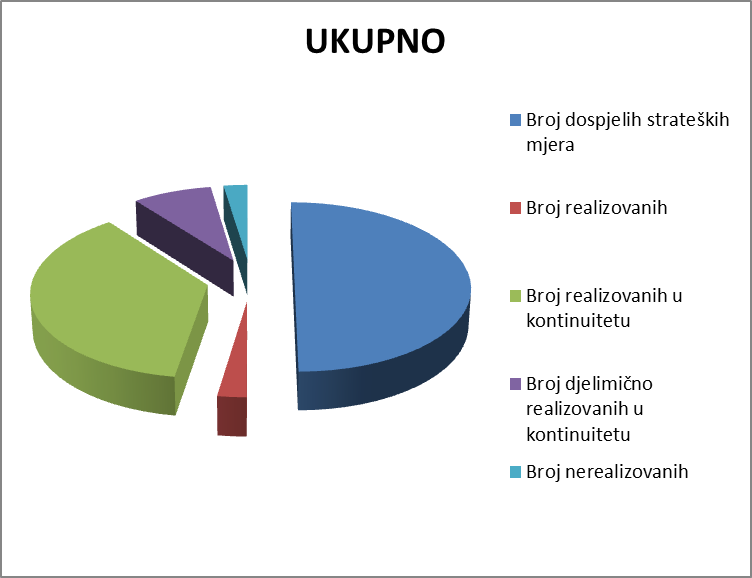 U Izvještaju o realizaciji Akcionog plana za sprovođenje Strategije izvršenja krivičnih sankcija 2017- 2021. godina u 2018. godini, ocijenjeno je da je ostvaren visok stepen realizacije, da su razlozi za djelimičnu realizaciju, kao i za nerealizaciju pojedinih strateških mjera nedostatak finansijskih sredstava kao i ekspertskih znanja za koja je potrebna podrška međunarodnih partnera. Sa realizacijom u kontinutetu započelo se po svim  ključnim  strateškim  mjerama koje su usmjerene na unapređenje poštovanja ljudskih prava lica lišenih slobode, da se intezivno radi na unapređenju zdravstvene zaštite, programima tretmana zatvorenika i njihove radne okupacije. Takođe, započeto je unapređenje infrastrukture u UIKS-u, kao i kadrovsko osnaženje kapaciteta, posebno službe obezbjeđenja Uprave za izvršenje krivičnih sankcija, te unapređenje primjene alternativnih sankcija. IV OSTALE AKTIVNOSTI U OKVIRU DJELOKRUGA RADA UIKS-a ZA 2019.GODINUUprava za izvršenje krivičnih sankcija (u daljem tekstu UIKS) nadležna je za poslove koji se odnose na: izvršenje krivičnih sankcija, i to: kazne zatvora i maloljetničkog zatvora, mjera bezbjednosti koje se u skladu sa zakonom izvršavaju u Upravi za izvršenje krivičnih sankcija; vaspitne mjere upućivanje u ustanovu zavodskog tipa, kazne zatvora izrečene u prekršajnom postupku i mjera za obezbjeđenje prisustva okrivljenog u krivičnom postupku - pritvor; kao i druge poslove koji su joj određeni u nadležnost.U UIKS-a se obavljaju poslovi obezbjeđenja pritvorenih i osuđenih lica, zdravstvene zaštite, tretmana i reintegracije zatvorenika, stručnih obuka i rada zatvorenika, stručnog osposobljavanja i usavršavanja službenika Zavoda i drugi poslovi od značaja za izvršenje krivičnih sankcija.Navedene poslove obavljaju službenici za poslove obezbjeđenja pritvorenih i osuđenih lica (u daljem tekstu: službenici obezbjeđenja), zdravstveni radnici, realizatori tretmana, instruktori za rad i stručno osposobljavanje zatvorenika, kao i pedagozi, psiholozi, socijalni radnici i drugi zaposleni.Osuđenici izvršavaju kazne zatvora izrečene u krivičnom i prekršajnom postupku. Kazne zatvora izdržavaju odvojeno muškarci, žene i maloljetnici, osuđena I pritvorena lica. U zavisnosti od nivoa bezbjednosti, vrste programa tretmana i reintegracije, kao i obima ograničenja sloboda i prava osuđenog, kazne zatvora i kazne dugotrajnog zatvora izvršavaju se u prostorijama zatvorenog i poluotvorenog tipa. IV 1.  SMJEŠTAJNI KAPACITETI I POPUNJENOST KAPACITETA U 2019.GODINISmještajni kapaciteti u Upravi za izvršenje krivičnih sankcija u toku 2019.godine bili su predviđeni za smještaj 1.333 lica lišenih slobode i to:Kazneno popravni dom Podgorica-751, od čega Odjeljenje za maoljetnike 12 i Odjeljenje za žene-39;Istražni zatvor Podgorica-292;Zatvor za kratke kazne-175Zatvor Bijelo Polje-115Na početku 2019. godine u Upravi za izvršenje krivičnih sankcija bilo je smješteno ukupno 1.125 lica lišenih slobode,  a na kraju godine 1.090 lica. Tokom godine u sva četiri zatvora (Kazneno popravni dom, Istražni zatvor Podgorica, Zatvora za kratke kazne i Zatvor Bijelo Polje) primljeno je ukupno 2.687 lica lišenih slobode, i to: 818 pritvorenih lica od čega 33 žene i 6 maloljetnika;939 osuđenih lica na izdržavanje kazne zatvora izrečene u krivičnom postupku od čega 15 žena;921 osuđenih lica na izdržavanje kazne zatvora izrečene u prekršajnom postupku od čega 14 žena;4 osuđena lica na izdržavanje kazne maloljetničkog zatvora,5 maloljetnika na izvršenje vaspitne mjere upućivanje u ustanovu zavodskog tipaTokom godine otpušteno je ukupno 2.725 zatvorenika i to:802 pritvorena lica od čega 6 maloljetnika i 38 žena;924 prekršajno kažnjenih lica od čega 14 žena;999 osuđenih lica od čega 20 žena i 2 maloljetnika;2 maloljetnika-obustava  vaspitne mjere upućivanje u ustanovu zavodskog tipa Tokom godine u UIKS-u primljeno je 583 stranih i 2.104 državljana Crne Gore, a otpušteno je 575 stranaca i 2.150 državljana Crne Gore.U Kazneno popravni dom, Zatvor za kratke kazne i Zatvor Bijelo Polje primjeno je 904 povratnika (48%), a otpušteno 908.U tabeli br.1 prikazana su najčešća djela osuđenika primljenih na izdržavanje kazne nakon krivičnog i nakon prekršajnog postupka.Tabela br.1-Najčešća krivična i prekršajna djela IV 2.   BEZBJEDNOST Jedna od osnovnih funkcija Uprave za izvršenje krivičnih sankcija je očuvanje bezbjednosti. Službenici obezbjeđenja su u skladu sa svojim zakonskim ovlašćenjima u vršenju poslova obezbjeđenja tokom 2019.godine kroz redovnu kontrolu lica i vozila koja ulaze u UIKS, pretresa lica lišenih slobode i prostorija u kojima su ova lica smještena, obavili ukupno 53.009 pretresa, kako lica koja su došla u Upravu po raznim osnovama, tako i lica lišenih slobode, prostorija u kojima ova lica borave i njihovih zajedničkih prostorija.Na prijavnicama UIKS-a, tokom izvještajne godine obavljeno je ukupno 51.395 pretresa lica koja su došla u Upravu po raznim osnovama, dok je pretresa zatvorenika, prostorija u kojima su smješteni i zajedničkih prostorija bilo 1.614. Prilikom izvršenih pretresa pronađeno je oduzeto ukupno 1.589 stvari i predmeta čije držanje i upotreba nijesu dozvoljeni u zatvoru, od čega najviše mobilnih telefona, improvizovanih punjača i sim kartice za mobilni telefon.U sljedećoj tabeli prikazani su najčešće pronalaženi i oduzimani nedozvoljene stvari i predmeti.  Tabela br.2-Najčešće pronalažene stvari i predmeti      Kada je u pitanju obavljanje poslova u Odsjeku sprovodničkog obezbjeđenja službenici raspoređeni na ovim poslovima izvršili su sprovođenje 7.293 zatvorenika na suđenja, u tužilaštva, policiju, bolnicu, u privantne zdravstvene ustanove, na sahrane, kućne posjete i na druga propisna odredišta. Zbog nepoštovanja pravila ponašanja propisanih Pravilnikom o kućnom redu u Upravi za izvršenje krivičnih sankcija i Pravilnika o bližem načinu izvršavanja pritvora, pokrenuto je 1.018 diciplinskih postupaka protiv lica lišenih slobode i to: protiv pritvorenih lica 279, a protiv osuđenih lica  739 postupaka. Izrečeno je 678 disciplinskih mjera od čega 254 pritvorenim i 426 osuđenim licima.  Disciplinske odgovornosti oslobođeno je 55 lica lišenih slobode i to:3 pritvorenika i 52 osuđenika, 284 postupka je obustavljeno iz razloga što su zatvorenici otpušteni sa izdržavanja kazne zatvora, pa se postupak nije mogao do kraja sprovesti, i 1 postupak je bio u toku.Sredstva prinude od strane službenika obezbjeđenja upotrijebljena su u 38 slučajeva (primjena fizičke snage, vezivanje, upotreba službene palice, upotreba ručnog spreja sa nadražujućim sredstvom). Sredstva prinude upotrebljavana su uglavnom zbog sprječavanja fizičkog sukoba između lica lišenih slobode, sprječavanja napada na službeno lice, sprječavanja samopovređivanja, sprječavanje konflikata i zbog pružanja aktivnog i pasivnog otpora, te nepostupanja po naređenju. U UIKS-u je u izvještajnoj  godini je registrovano 50 pojedinačnih slučajeva štrajka glađu zatvorenika. U Zatvoru za kratke kazne jedno osuđeno lice štrajkovalo je zbog premještaja u drugu prostoriju, dok su u Zatvoru Bijelo Polje dva pritvorena lica štrajkovala glađu (jedan radi upućivanja na liječenje u Specijalnu bolnicu za psihijatriju u Kotoru, a drugi zbog izdvajanja os ostalih zatvorenika-izolacije). U Kazneno-popravnom domu Podgorica 33 osuđenika je štrajkovala glađu, od kojih 22 iz ličnih razloga, 9 nezadovoljni smještajem u disciplinsko odjeljenje i 2 nezadovoljna zdravstvenom zaštitom. U Istražnom zatvoru Podgorica štrajkovalo je glađu 14 lica i to: 8 zbog nezadovoljstva radom suda, 3 zbog nezadovoljstva postupanjem zatvorskih službenika, 2 nezadovoljna smještajem i 1 iz ličnih razloga.Tokom trajanja štrajka zdravstveno stanje zatvorenika je redovno praćeno od strane zatvorskih ljekara shodno Uputstvu o zdravstvenoj zaštiti zatvorenika (osuđenih i pritvorenih lica), te drugim propisima koji bliže regulišu prava i obaveze ovih lica i postupanje nadležnih službi u slučaju štrajka.UIKS je u izvještajnoj godini napravio značajan iskorak u pravcu jačanja svoje bezbjednosti i sigurnosti postavljanjem savremene infrastrukture i postavljanjem  tehnike savremene tehnologije. Tokom 2019.godine, završeni su radovi na povezivanju organizacionih jedinica optičkim kablom, postavljen je sistem strukturnog kabliranja (SKS) u Istražnom zatvoru Podgorica i Kazneno-popravnom domu. U cilju pune primjene nove tehnike odrađene su i druge pripremne radnje. Sačinjena je specifikacija i započeta nabavka smart ometača. Projektovani su dodatni radovi jake i slabe struje neophodni za rad SMART ometača u Istražnom zatvoru Podgorica i Kazneno-popravnom domu. Nadalje, započeto je projektovanje IP video nadzora, nabavka softvera, licence, kamera, servera i svičeva. U Zatvoru Bijelo Polje servisiran je kompletan internet sistem, postavljeno je 16 novih video kamera, pa je sa prerasporedom postojećih, ostvarena bolja preglednost.Takođe, postavljene su instalacije za internet i video nadzor u ambulanti i stacionarnoj sobi. Radovi na uvođenju nove tehnike i tehnologije nastavljeni su i u 2020. godini, pa se očekuje da u relativno kratkom vremenskom period UIKS počne koristiti savremeni video nadzor i ometače komunikacije mobilnim telefonima. Istovremeno dodatno je obezbjeđena sigurnost za server-salu UIKS-a postavljanjem agregata kao i njena bezbjednost postavljanjem protiv-požarnog sistema. Na glavnoj prijavnici u Istražnom zatvoru postavljena su nova metal detektor vrata. Kroz proceduru javnih nabavki izvršena je nabavka i 4 nova ručna metal detektora. U 2019.godini započelo se sa zamjenama i postavkama, određenog broja, novih nadzornih kamera radi bolje preglednosti, u svim organizacionim jedinicama kao i u Operativnom centru UIKS-a. Sa nevedenim aktivnostima će biti nastavljeno i u 2020.godini.IV 3.  TRETMAN I REINTEGRACIJASvrha izvršenja krivičnih sankcija je resocijalizacija i reintegracija zatvorenika u društvo. Pored individualnog i opšteg programa tretmana predviđenog za sva osuđena lica, u 2019.godini otpočelo se sa intezivnijom primjenom posebnih programa tretmana koje su sprovodili službenici Odsjeka za tretman u KPD Podgorica  i to:psihosocijalna podrška zatvorenicima mlađe životne dobi i priprema za otpust-10 učesnika;program tretmana zavisnika “12 koraka”-10 učesnika;“upravljanje ljutnjom”-11 učesnika;poseban program tretmana za  rad sa zatvorenicima osuđenim na duge zatvorske kazne-18 učesnika, a učesnici su zatvorenici koji su počinili krivična djela protiv života i tijela;prevencije recidivizma i kontrole impulsivnog ponašanja-8 učesnika koji su počinioci seksualnih delikata; psihološke radionice-9 učesnika, a učesnicu su bili maloljetnici, opismenjavanje-10 učesnikaU programu tretmana osuđenim licima značajan doprinos je imala saradnja sa 7 nevladinih organizacija u okviru projekta “Partnerstvo ka reintegraciji” dodijeljenog im krajem 2018.godine, čiji je cilj bio unapređenje uslova za rehabilitaciju i reintegraciju lica lišenih slobode, unaprjeđenje sistema zdravstvene zaštite pritvorenih i zatvorenih lica, kao i dalji razvoj sistema alternativnih sankcija. “NVO Umjetnost življenja“ sprovodila je radionice na kojima se savladavaju tehnike relaksacije i disanja;“NVO Gradjanska alijansa” je održala radionice sa zatvornicima kojima je kratak vremenski period ostao do isteka kazne, a koje se odnose na traženja zaposlenja;“NVO Juventas” sprovodila radionice psihosocijalne podrške sa zavisnicima, edukativne radionice na temu o polnoprenosivim bolestima i radionice krojačkog zanata u ženskom odjeljenju;“NVO NIT”- Udruženje starih zanata i vještina i njegovanje nematerijalne baštine (program-„Kreativne radionice-„Nit“) organizovala je obuke za usvajanje vještina starih zanata u ženskom odjeljenju i odjeljenju za maloljetnike, na kojim radionicma su rađene rukotvorine:pletenje, dekupaž, izrada suvenira, i sve zatvorenice i maloljetnici su učestvovali u radionicama i iskazali zadovoljstvo ovom aktivnošću kao vidom okupacione terapije i razvijanjem kreativnosti;NVO Identitet (program “Lična karta dostojanstva”) organizovala je sprovođenje edukativnih i kreativnih radionica, književna, likovna i scenska;“NVO Centar za demokratiju i ljudska prava”- projekat „Podrška efikasnom upravljanju mehanizmom krivičnih sankcija u Crnoj Gori“;      7. “Centar za građansko obrazovanje” - projekat „Alternativne sankcije – od kazne do reintegracijeNVO Umjetnost življenja sprovodila je radionice na kojima se savladavaju tehnike relaksacije i disanja. NVO Gradjanska alijansa je održala radionice sa zatvornicima kojima je kratak vremenski period ostao do isteka kazne, a koje se odnose na traženja zaposlenja. NVO Juventas sprovodila radionice psihosocijalne podrške sa zavisnicima, edukativne radionice na temu o polnoprenosivim bolestima i radionice krojačkog zanata u ženskom odjeljenju. NVO Udruženje starih zanata i vještina i njegovanje nematerijalne baštine NIT-(program-„Kreativne radionice-„Nit“) organizovala je obuke za usvajanje vještina starih zanata u ženskom odjeljenju i odjeljenju za maloljetnike, na kojim radionicma su rađene rukotvorine:pletenje, dekupaž, izrada suvenira, i sve zatvorenice i maloljetnici su učestvovali u radionicama i iskazali zadovoljstvo ovom aktivnošću kao vidom okupacione terapije i razvijanjem kreativnosti.NVO Identitet je organizovala sprovođenje edukativnih i kreativnih radionica, književna, likovna i scenska, a u završnoj fazi projekta realizovana je likovna izložba u okviru  Uprave za izvršenje krivičnih sankcija, ukupno je 7 zatvorenika imalo izložbu dana 09.12.2019.godine, na “Međunarodni dan ljudskih prava” koja je bila medijski propraćena.Kad je u pitanju tretman maloljetnih počinioca krivičnih djela, prvenstveno ukazujemo da je u Odjeljenju za maloljetnike tokom 2019. godine u prosjeku boravilo 8 maloljetnika od kojih 3 sa kaznom maloljetničkog zatvora i 5 savaspitanom mjerom upućivanje u ustanovu zavodskog tipa.Početkom godine započeo je grupni program sa maloljetnicima koji su sprovodili službenici Odjske za tretman u KPD Podgorica specijalni pedagog i psiholog, a imao je za cilj prihvatanje različitosti, poštovanje i prihvatanje normi, promociju prosocijalnih obrazaca ponašanja i mnoge druge teme. Psihološke radionice su se održavale jednom nedeljno I na njima su prisustvovali svi maloljetnici. Tri maloljetnika su učestvala u programu funkcionalnog opismenjavanja koji se održava u KPD Podgorica. Jedan maloljetnik je vanrednim putem završio četvrti razred srednje škole, a jedan od njih drugi razred srednje škole. Dva lica osuđena na kaznu maloljetničkog zatvora koja su zbog navršenih 23 godine života smještena zajedno sa punoljetnim zatvorenicima su takođe učestvovala u procesu stručnog osposobljavanja, jedan od njih je bio u procesu vanrednog završetka srednje mašinske škole, dok je drugi u UIKS-a završio obuku  za pomoćnog kuvara.U okviru projekta “Partnerstvo ka reintegraciji” maloljetnici su prolazili radionice na kojima su imali priliku da savladaju tehnike disanja i relaksacije u organizaciji NVO Umjetnost življenja, kao i radionice dekupaža i izrada narukvica u organizaciji NVO “NIT” na kojima su svi učestvovali.Ciklus radionica na temu “Bezbjednost u javnom saobraćaju” realizovan je u Odjeljenju za maloljetnike. Predavanja je  održao  zatvorenik koji je radio u oblasti saobraćaja. Na radionicama je učestvovalo 8 zatvorenika. U okviru posebnog posebnog programa koji sprovode službenici Odjsjeka za tretman, sa svim maloljetnicima se u kontinuitetu sprovodi radioničarski rad-psihološke radionice. U  organizaciji studentskog teatra iz Podgorice je u KPD Podgorica održana predstava “Treće veče” kojoj su prisustvovala sva lica smještena u Odjeljenju za maloljetnike. Maloljetnici su bili radno angažovani u radionicama UIKS-a  i na održavanju higijene.Obavezni dio programa tretmana predstavljaju i kulturne i sportske aktivnosti. Za zatvorenike su, u saradnji sa NVO “Više se ne bojim “ organizovane prezentacije filmova “Zapisi iz ćelije br.12”  i “komanda ljubav”” koji govore o aktivnostima zatvorenika iz KPZ Sremska Mitrovica i programima resocijalizacije kroz umjetnost i rad sa životinjama. Organizovane su dvije pozorišne predstave i to “Krivica” u izvedbi Korifej teatra iz Kolašina 24.06.2019.godine i “Treće veče” u organizaciji studentskog teatra iz Podgorice 11.07.2019.godine. Predstavama je prisustvovalo oko 90 zatvorenika iz zatvorenog dijela KPD.U izvještajnom periodu organizovan je šahovski i turnir u stonom tenisu u Poluotvorenom odjeljenju KPD Podgorica. U takmičarskom dijelu učestvovalo je 20 zatvorenika (šahovski turnir) i 16 zatvorenika (turnir u stonom tenisu). Pored zatvorenika koji su učestvovali u takmičarskom dijelu, svi zatvorenici koji su smješteni u poluotvorenom odjeljenju su imali mogućnost igranja stonog tenisa i šaha, jer su ima na raspolaganju bile šahovkse garniture i sto za stoni tenis. Takođe, organizovan je šahovski i turnir u stonom tenisu za zatvorenike u zatvorenom dijelu KPD Podgorica, a u takmičarskom dijelu učesvovalo je po 20 zatvorenika u jednom i drugom turniru U Zatvoru Bijelo Polje u organizovanim turnirima u šahu i stonom tenisu učestvovalo je 26 osuđenika i 3 pritvorenika, a održanane su 44 radionice sa psihijatrom i petodnevni joga tretman. U ovim aktivnostima učestvovalo je 237 osuđenika i 5 pritvorenika.Kada je u pitanju tretman osušđenih lica žena, prvenstveno ističemo da je u Odjeljenju za žene u 2019.godini u prosjeku na mjesečnom nivou borilo 10 zatvorenica. U okviru projekta “Partnerstvo ka reintegraciji” koje su realizovale nevladine organizacije u UIKS-a tokom 2019.godine, NVO Juventas je u Odjeljenju za žene  sprovodila radionice krojačkog zanata. NVO Udruženje starih zanata i vještina i njegovanje nematerijalne baštine NIT“-(program-„Kreativne radionice-„Nit“) organizovala je obuke za usvajanje vještina starih zanata u ženskom odjeljenju, na kojim radionicma su rađene rukotvorine:pletenje, dekupaž, izrada suvenira, i sve zatvorenice su učestvovali u radionicama i iskazali zadovoljstvo ovom aktivnošću kao vidom okupacione terapije i razvijanjem kreativnosti. U cilju stvaranja više mogućnosti za obavljanje sportsko-rekreativnih aktivnosti u Odjeljenju za žene Kazneno popravnog doma nabavljene su tri sprave za vježbanje i to: sobno biciklo, traka za trčanje i trenažer.Nadležni sudovi odobrili su uslovni otpust za 393 osuđenika. Predstavnici vjerskih zajednica 144 puta su obavljali vjerske obrede sa zatvorenicima u UIKS-u. U sedam biblioteka UIKS-a zatvorenicima je na raspolaganju nešto više 5.000 knjiga beletristike, proze, poezije, vjerske i druge literature i časopisa. Zatvorenici su primili 33.676 posjeta od strane članova porodice, advokata i drugih lica koji po propisima imaju  pravo da posjete zatvorenike. Navedene posjete je realizovalo ukupno 51.395 lica. Nakon ispunjenih uslova, osuđenici smješteni u UIKS-u, 842 puta su iskoristili neku od pogodnosti propisane Zakonom o izvršenju kazni zatvora, novčane kazne i mjera bezbjednosti i drugim aktima.IV 3.1. Rad lica lišenih slobode kao dio programa tretmana i rehabilitacijeSaglasno Zakonu o izvršenju kazni zatvora, novčane kazne i mjera bezbjednosti, zatvorenici su dužni da rade. Radna terapija je, ako ne najbitnija, a ono sigurno veoma bitan elemenat u procesu tretmana osuđenih lica. Mogućnost osuđenih lica da rade u toku izdržavanja kazne zatvora, direktno utiče na proces resocijalizacije i istovremeno utiče na bezbjedonosnu stabilnost unutar osuđeničke populacije.Rad osuđenih lica organizovan je u okviru Sektora za rad u kojem se sprovodi radne i okupacione terapije osuđenih lica utvrđene programom tretmana u Odsjeku za ispitivanje ličnosti kroz rad Odsjek za rad u okviru kojeg funkcionišu Grupa za zanatsku proizvodnju, Grupa za poljoprivrednu proizvodnju i Grupa za održavanje.U okviru Grupe za zanatsku proizvodnju osuđena lica radno su angažovana u stolarskoj, bravarsko-limarskoj, automehaničarskoj, krojačkoj radionici.U okviru Grupe za održavanje osuđena lica se angažuju na  građevinsko-molerskim, vodovodnom i elektro održavanju, kotlarnici i automehaničarskoj radionici, na spoljnjem i unutrašnjem održavanju objekata;U okviru Grupe za poljoprivrednu proizvodnju zatvorenici se angažuju na farmi goveda, svinja i koka nosilja;U okviru Grupe za depozit i magacine, zatvorenici su bili angažovani u magacinu i zatvorskoj prodavnici, U okviru Grupe za ishranu, zatvorenici su bili angažovani u zatvorskoj kuhinji,Svakog mjeseca bilo je angažovano u prosjeku oko 290 lica lišenih lsobode. Zatvorenici su imali pravo na naknadu u iznosu od namjanje 30 odsto minimalne neto zarade, tako da je tokom godine po osnovu nadoknada za rad isplaćeno ukupno 189.836 eura  ili  15.819 eura  mjesečno. U okviru sporazuma o saradnji sa NVO HELP iz marta 2019.godine u izvještajnom periodu u cilju obezbjeđivanja više mogućnosti za radnim angažovanjem osuđenih lica izrađen je objekat za proizvodnju betonskih blokova koji je opremljen mašinama za rad i otpočelo sa proizvodnjom, te izvršena nabavka nabavka kombinovane građevinske mašine, nabavka traktora. U istom periodu završen je jedan objekat-pilićar za proizvodnju jaja za konzum koji je opremljen potrebnom opremom. Sprovedene su stručne obuke 10 zatvorenika za pomoćna zanimanja u plasteničkoj  proizvodnji i kulinarstvu, nakon čega su zatvorenici dobili sertifikate.IV 4.  ZDRAVSTVENA ZAŠTITAZdravstvena zaštia licima lišenim sobode pruža se u okviru Sektora za zdravstvenu zaštitu u zdravstvenih ambulantama. Ukoliko zdravstvenu zaštitu ovim licima nije moguće pružiti u       UIKS-a ista se upućuju u javne zdravstvene ustanove KCCG, opše i specijelne bolnice.U Sektor za zdravstvenu zaštitu zaposleno je 20 izvršilaca (1 ljekar specijalista stomatolog, 1 doktor opšte medicine, 1 glavni medicinski tehničar, 1 fizioterapeut, 12 medicinskih tehničara, 1 stomatološka sestra, 2 farmaceutska tehničara, 1 tehničar laborant).I u 2019.godini  nastavljeno je sa angažovanjem ljekara specijalista interniste, urologa, hirurga, psihijatra-narkologa, fizijatra, radiologa, psihijatra u Zatvoru Bijelo Polje, a u izvještajnoj godini je angažovan još jedan ljekar opšte medicine, i dva medicinska tehničara. Omogućeno je obavljanje fiziklane terapije, i više dijagnostičkih procedura kao što ultrazvučna dijagnostika, laboratorijske pretrage, EKG, ŠUK, testiranje na PAS.Prilikom prijema zatvorenika u UIKS ljekarski pregled se vrši u roku od 24 časa, kao i pregled psihijatra ukoliko se evidentira postojanje psihičkih smetnji. Prilikom pregleda novoprimljenih lica, vrši se pregled i anketa o zaraznim bolestima, uz skrining rizičnih pojedinaca putem analize krvi na zarazne bolesti.Svakodnevnim angažovanjem stalnog psihijatra i konsultanta psihijatra narkologa, kao i dva ljekara opšte prakse, postignuta je bolja organizacija pregleda, brža dostupnost ljekara pacijentima, te je poboljšan i unaprijeđen kvalitet zdravstvene zaštite dostupne pacijentima u UIKS-u. Na ovaj način je značajno unaprijeđena organizacija i funkcionisanje Sektora za zdravstvenu zaštitu u radu sa licima sa mentalnim poremećajima i poremećajem ponašanja.U saradnji sa Fondom za zdravstveno osiguranje obezbijeđena je tehnička oprema za implementaciju softerskog umrežavanja Sektora za zdravstvenu zaštitu sa centralnim zdravstvenim sistemom Crne Gore i završeno je umrežavanje zatvorskih ambulanti sa javnim zdravstvenim informacionim sistemom. Time je omogućeno elektronsko  praćenje i evidentiranje zdravstvenog stanje pacijenata, zakazivanje specijalističkih pregleda  kao i propisivanja lijekova. Odabrani su ljekari kojima će se omogućiti da imaju elektronske potpise, što će im omogućiti izdavanje elektronskih recepate, a od strane stručnih lica Fonda za zdravstveno osiguranje izvršena je obuka određenog broja medicinskog osoblja (farmaceutski tehničari, medicinski tehničari i ljekari) u radu sa novim softverom.Kroz postupak javnih nabavki tokom 2019. godine izvršena je nabavka nove medicinske opreme i to: EKG aparat, terapijski laser za fizikalnu terapiju, manometarsjki aparat za mjerenje krvnog pritiska, stetoskop, pulsni oksimetar, apparat za miješanje amalgama, pinceta, hirurških makaza, kiseoničke maseke, inhalator, aparat za mjerenje šećera u krvi. U izvještajnoj godini angažovan je jedan ljekar opšte medicine i dva medicinska tehničara.U sljedećoj tabeli prikazani su mjerljive aktivnosti Sektora za zdravstvenu zaštitu tokom 2019.godine.Tabela br.3-Aktivnosti Sektora za zdravstvenu zaštituRevidiranim Uputstvom o zdravstvenoj zaštiti zatvorenika (osuđenih i pritvorenih lica) iz marta 2019.godine, koje je u skladu sa smjernicama eksperata Savjeta Evrope, preporukama Zaštitnika ljudskih prava i sloboda, Instabulskim protokolom, u mnogome je unaprijeđena procedura pružanja zdravstvene zaštite, ljekarski pregledi lica lišenih slobode, protokoli, registri i evidencije koji su sastavni dio ovog uputstva.Revidiranim Uputstva o zdravstvenoj zaštiti pritvorenih i osuđenih lica,  unaprijeđen je protokol fiksacije, odnosno protokol o primjeni sredstava prinude – sredstva za humano vezivanje mentalno oboljelih lica. Proširen je i unaprijeđen postojeći protokol povreda i neželjenih događaja, kao i protokol štrajka glađu i žeđu.Tokom godine donijeto je i Upustvo o prevenciji suicida u zatvorima.U saradnji sa ljekarima specijalistima i nutricionistom urađena je revzija i unapređenje dijetalna ishrana za pritvorena i osuđena lica. Trenutno postoje šest dijeta za različite vrste zdravstvenih problema kod pacijenata.Sa licima primljenim sa izrečenom mjerom bezbjednosti obaveznog liječenja od bolesti zavisnosti sprovode se grupne psihoterapijske radionice kao i individualni i grupni psihoterapijski tretmani zavisnika i ostalih pacijenata sa mentalnim poremećajima, uz suportivni pristup liječenju i osnaživanje ličnih kapaciteta pacijenata. U izvještajnoj godini od strane nadležnih sudova pravosnažnim sudskim odlukama uz kaznu zatvora je upućeno, a  u Upravu za izvršenje krivičnih sankcija primljeno 42 lica sa izrečenim mjerama obaveznog liječenja alkoholičara ili obaveznog liječenja narkomana, od čega 35 lica sa izrečenom mjerom bezbjednosti obavezno liječenje narkomana i 7 lica izrečenom mjerom bezbjednosti obavezno liječenje alhoholičara, dok je van UIKS-a upućeno na izvršenje mjera bezbjednosti 5 lica i to: 1 lice na obavezno liječenje alkoholičara i 4 licana obavezno liječenje narkomana.Nadalje, korigovane su smjernice za liječenje bolesti zavisnosti u domenu terapijskog ugovora i podjele supstitucione terapije, te se kontinuirano prati i unapređuje način liječenja bolesti zavisnosti u UIKS-u. Unaprijeđena je i podjela supstitucione terapije Buprenorfinom po novom režimu čime je postignuta bolja kontrola (uz video nadzor) podjele terapije, a smanjena mogućnost zloupotrebe. Kontinuirano se sprovode smjernice Ministarstva zdravlja za buprenorfinsku terapiju u UIKS-u.Sektor za zdravstvenu zaštitu pruža pomoć zavisnicima tako što preduzima i niz postupaka i mjera zdravstvene zaštite u skladu sa smjernicama datim u Pravilniku Ministarstvo zdravlja o stručim smjernicama IV 5. OBUKE SLUŽBENIKASlužbenici Uprave za izvršenje krivičnih sankcija su tokom 2019.godine pohađali obuke organizovane od strane Sektora za obuku kadrova, organizacione jedinice Uprave za izvršenje krivičnih sankcija kroz ustanovljen dvogodišnji plan i program obuka 2018-2019 za službenike Odsjeka za tretman, Sektora za zdravstvenu zaštitu i ekspertsko-rukovodnog kadra, te službenika obezbjeđenja, i u saradnji sa nevladinim organizacijama, Policijskom akademijom, međunarodnim organizacijama i drugim institucijama, koje obuke su bile iz raznih tematskih oblasti. Sektor za obuku je pratio i analizirao aktuelne potrebe i u dogovoru sa organizacionim jedinicama kao i menadžmentom Uprave, organizovao obuke na različite teme prilagođene trenutnim potrebama službenika.Uopšteno gledajući, izvještajna godina je donijela značajan napredak u podizanju kompetencija zatvorskog osoblja kroz veliki broj obuka. Strategijom izvršenja krivičnih sankcija 2017-2021. i Akcionim planom za sprovođenje Strategije, stavljen je akcenat na obuke zatvorskog osoblja kao uslov za dalju reformu zatvorskog sistema i dostizanje standarda proklamovanih tim dokumentima. U skladu sa ovim opredjeljenjem, Sektor za obuku je podigao nivo aktivnosti iz svoje nadležnosti kako bi napravila značajan napredak u obučenosti i osposobljenosti zaposlenih u svim organizacionim jedinicama i službama. Obuke su organizovane u formi jednodnevnih radionica, dvodnevnih i višednevnih seminara i konferencija kao i praktičnih primjena i situacione nastave. U 2019.godini, ukupno su održane 57 obuka za 372 službenika. U Sektoru za obuku kadrova održano je 14 obuka za 178 polaznika- službenika UIKS-a. Obrađivane su uskostručne teme, među kojima su teme:vezane za podizanje kapaciteta službenika u prevenciji torture kao i izgradnji nulte tolerancije na torturu u zatvorima; osposoblavanje za testiranje na prisustvo PAS i alkohola u organizmu; upoznavanje sa izmjenama Zakona o izvršenju kazni zatvora, novčane kazne i mjera bezbjednosti; rad sa novim metal-detektor vratima; ovlašćenja u obavljanju poslova obezbjeđenja, sredstava prinude i procedure prilikom njihove upotrebe; procjena rizika; pisanje izvještaja, disciplinskih prijava, službenih zabilješki i drugih pisama te teme iz svakodnevnog rada i aktivnosti službenika UIKS-a.U saradnji Uprave za izvršenje krivičnih sankcija sa Centrom za posredovanje Crne Gore, sprovedena je trodnevna obuka za službenike Uprave za izvršenje krivičnih sankcija Odsjeka za tretman u Kazneno-popravnom domu Podgorica, Zatvoru za kratke kazne i Zatvoru u Bijelom Polju, od strane licenciranih trenera Centra na temu:“Midijacija u Upravi za izvršenje krivičnih sankcija“ koju je pohađalo 14 službenika zaduženih za program resocijalizacije osuđenih lica i kojima su uručeni  sertifikati.Realizovane su 3 dvodnevne kaskadne obuke za 37 službenika Uprave za izvršenje krivičnih sankcija iz različitih sektora i službi. Teme su, kao i u ranijim kaskadnim obukama bile vezane za Svijest o bezbjednosti i pisanje izvještaja, Dinamička bezbjednost i prosocijalno modelovanje, Profesionalizam, i Komunikacione vještine. Obuke na Policijskoj akademiji obavljene su u skladu sa Planom obuka i potpisanim sporazumom sa Policijskom akademijom. Praktično je obučavano ukupno 78 službenika na temu upotrebe sredstava prinude (sredstava za vezivanje, službena palica i ručni sprej sa nadražavajućim dejstvom). Sprovede su obuke i na teme: unaprjeđenju zaštite ljudskih prava pritvorenih i zatvorenih lica u Crnoj Gori; prenvenciji online radikalizacije; za  izradu izvještaja  za uslovni otpust; prevenciji samopovređivanja adolescenata, smjernicama za procjenu i savjetodavni rad; izradi programa rehabilitacije za radikalizovane zatvorenike;izradi priručnika za borbu protiv radikalizma u zatvorima; pravljenje posebnih programa tretmana u rehabilitaciji nasilnih ekstremističkih zatvorenika.Navedene obuke je pohađalo 45 službenika.Službenici UIKS- a, njih 19, pohađali su 9 obuka koje je organizovala Uprava za obuku kadrova, I to na sljedeće teme: „Informacioni sistem kao sredstvo za upravljanje ljudskim resursima“; „Način upravljanja elektronskim dokumentima“; „Obuka za članove Komisije za provjeru znanja, sposobnosti, kompetencija i vještina kandidata“; „Okvir kompetencija za zapošljavanje i stručno usavršavanje VSS“; „Tajnost podataka“, „Zaštita ličnih podataka“; „Standardi javnog konsultovanja“; „Odnosi sa javnošću“.Takođe, predstavnik UIKS-a je pohađao “Program obrazovanja za sticanje ključnih vještina za upravljanje ljudskim resursima”, u periodu mart – jun 2019. godine. Sektor za obuku kadrova je u više navrata tokom godine organizovao posjetu studenata Pravnog fakulteta i Fakulteta političkih nauka Upravi za izvršenje krivičnih sankcija, u okviru njihovog praktičnog obučavanja, kada je studentima održano predavanje iz oblasti funkcionisanja Uprave za izvršenje krivičnih sankcija i upriličen obilazak organizacionih jedinica Uprave.Tročlana delegacija UIKS-a, sa predstavnikom Ministarstva pravde i predstavnikom firme “Procon”, bili su u studijskoj posjeti zatvorskom sistemu Savezne Republike Njemačke, a u cilju unapređenja konceptualnog rješenja za izgradnju planiranog  zatvora u Mojkovcu.V  IZVRŠAVANJE ZAKONA I DRUGIH PROPISAKod Uprave za izvršenje krivičnih sankcija je u 2019.godini, saglasno primjeni Zakona o upravnom postupku u radu bilo 2.082 upravnih predmeta (2.054 po službenoj dužnosti i 28 po zahtjevu stranke). Broj riješenih predmeta u izvještajnom periodu je bio 2.081, dok je 1 bio u toku. Od ukupnog broja riješenih predmeta, u roku je riješeno 1.797 predmeta, dok je 284 postupka obustavljeno. Izjavljene su 193 žalbe na rješenja. U istom periodu izdato je 683 uvjerenja o čijenicama o kojima se vodi službena evidencija i to 156 uvjerenja na zahtjev službenika i 527 uvjerenja na zahtjev lica lišenih slobode i njihovih punomoćnika. Naime, kada su u pitanju upravni postupci pokrenuti po službenoj dužnosti  isti su se odnosili na sljedeće upravne oblasti: donošenje rješenja o raspoređivanju službenika UIKS-a u januaru 2019.godine, a shodno Pravilniku o unutrašnjoj organiziji i sistematizaciji iz novembra 2018.godine i donošenje rješenja o raspoređivanju službenika i julu 2019.godine shodno novom Pravilniku o unutrašnjoj organizaciji i isitematizaciji iz maja 2019.godine, a takvih rješenja bilo je ukupno 1.030. U postupku utvrđivanja lakše povrede službene dužnosti službenika pokrenuto je i okončano 6 disciplinskih postupaka u kojima je službenicima izrečena disciplinska mjera. U odnosu na lica lišena slobode pokrenuto je 1.018 disciplinskih postupaka zbog nepoštovanja pravila ponašanja regulisanih Zakonom o izvršenju kazni zatvora, novčane kazne i mjera bezbjednosti, Pravilnikom o kućnom redu u Zavodu za izvršenje krivičnih sankcija i Pravilnikom o bližem načinu izvršavanja pritvora. Od navedenog broja pokrenutih postupaka po službenoj dužnosti protiv lica lišenih slobode riješeno je 1.017 predmeta, od kojih je 284 postupka obustavljeno iz razloga što su zatvorenici otpušteni sa izdržavanja kazne zatvora, pa se postupak nije mogao do kraja sprovesti, a 1 postupak je bio u toku.Broj riješenih predmeta po službenoj dužnost u izvještajnoj godini bio je 2.053, a usvojenih zahtjeva 1.769. U izvještajnom periodu na donijeta rješenja po službenoj dužnosti izjavljeno je 189 žalbi koje su proslijeđene drugostepenom organu. Kada su u pitanju postupci pokrenuti po zahtjevu stranke isti su se odnosili na zahtjev službenika za sporazumni prestanak radnog odnosa uz isplatu otpremnine zaposlenom i to 18, dok je zahtjeva za  slobodan pristup informacijama od strane NVO Sektora bilo 10. Kada je u pitanju trajanje postupka može se ocijeniti da su zahtjevi stranaka rješavani u zakonom propisanom roku. Dakle, broj riješenih predmeta u 2019.godini po zahtjevu stranke bio je 28, usvojenih zahtjeva 10, a odbijenih 18 i to u svim postupcima po zahtjevu službenika za sporazumni prestanak radnog odnosa uz isplatu otpremnine zaposlenom. Na donijeta rješenja po zahtjevu stranke izjavljene su 4 žalbe koje su proslijeđene drugostepenom organu. Podaci o navedenom su  prikazani u tabeli 4.V 1. Slobodan pristup informacijamaSaglasno Zakonu o slobodnom pristupu informacijama, Upravi za izvršenje krivičnih sankcija podnijeto je 10 Zahtjeva za slobodan pristup informacijama, od kojih su svi predmeti  riješeni i usvojeni zahtjevi.  VI  SARADNJA  SA KANCELARIJOM ZAŠTITNIKA LJUDSKIH PRAVA I SLOBODA Kao i prethodnih godina, Uprava za izvršenje krivičnih sankcija je i u 2019.godini ostvarivala uspješnu saradnju sa Institucijom Zaštitnika ljudskih prava i sloboda, kao i Nacionalnim preventivnim mehanizmom za sprječavanje torture (NPM).U izvještajnoj godini sva lica lišena slobode koja su smatrala da im je na bilo koji način uskraćeno neko od osnovnih ljudskih prava, podnosila su pritužbi instutuciji Zaštitnika ljudskih prava i sloboda Crne Gore, preko sandučića za pritužbe koje postoje u svim organizacionim jedinicama Uprave, a Zaštitnik je i po sopstvenoj inicijativi formirao predmete shodno Zakonu o Zaštitniku ljudskih prava i sloboda.Tokom 2019.godine, Upravi za izvršenje krivičnih sankcija od strane Institucije Zaštitnika ljudskih parava i sloboda dostavljeno je na postupanje i izjašnjenje 7 pojedinačnih pritužbi zatvorenika. Struktura pritužbi prati trend iz predhodnih izvještajnih perioda (pritužbe na zdravstvenu zaštitu, otežan prelazak u povoljniju klasifikacionu grupu, odnosno reklasifikaciju, i dr.).Uprava UIKS-a je sve činjenice i okolnosti po pritužbama pažljivo ispitivala i utvrđivala i o tome uredno izvještavala Zaštitnika o postupanju po istima, ali i preduzimala sve neophodne zakonske mjere i radnje u otklanjanju istih i dostavljala potrebna obavještenja i dokumentaciju nadležnim državnim institucijama.Tokom 2019.godine, od strane tima NPM-a izvršeni su obilasci Zatvora za kratke kazne, Zatvora Bijelo Polje, kao i kontrolni obilazak Kazeno popravnog doma Podgorica, koji je imao za svrhu provjeru realizacije preporuka dostavljenih u izvještaju povodom posjete iz ranijih perioda. O navedenim obilascima NPM je sačinio izvještaj u kojima su sadržane određene preporuke. Povodom preporuka NPM, Uprava za izvršenje krivičnih sankcija preduzimala je mjere na realizaciji istih o čemu je uredno izvještavala NPM.VII SARADNJA SA MEDIJIMA I NEVLADINIM ORGANIZACIJAMAUprava za izvršenje krivičnih sankcija ostvaruje saradnju sa svim crnogorskim medijima. Otvorenost Uprave za saradnje sa medijima potvrđuje činjenica da je javnost  informisana o događajima u Upravi, statističkim podacima, uslovima boravka lica lišenih slobode, aktivnostima koje preduzimaju zaposleni u cilju očuvanja stabilne bezbjednosti, kao i postizanju što kvalitenije resocijalizacije i reintegracija zatvorenika, kroz razne oblike tretmana.U 2019. godini u Upravi za izvršenje krivičnih sankcija, u saradnji sa nevladinim sektorom, realizovano je niz aktivnosti, koje su uticale na kvalitetniji tretman zatvorenika. Projektom „Podrška efikasnom upravljanju mehanizmom krivičnih sankcija u Crnoj Gori“ za koji su dodijeljena sredstva za odgovarajuće pozicije Budžeta Crne Gore za 2018. godinu“,sljedeće nevladine organizacije su implementirale aktivnosti u UIKS-u: NVO Juventas-projekat „Ekonomsko i psihološko osnaživanje žena na izdržavanju kazne zatvora u cilju poboljšanja reintegracije u društvu“ (psiho-socijalna podrška ciljnoj grupi zatvorenika korisnika psihoaktivnih supstanci, edukativne radionice na temu polno prenosivih bolesti i krojačka radionica sa zatvorenicama);NVO Umjetnost življenja Crne Gore-projekat „Unutrašnja rehabilitacija: transformisanje stavova i ponašenja počinilaca, osnaživanje i podrška zatvorskog osoblja, i održavanje društva sigurnim i informisanim“;NVO Gradjanska alijansa-održala je 2 radionice sa zatvornicima koji će u skorijem period završiti sa izdržavanjem kazne zatvora, a koje se odnose na traženja zaposljenja.NVO Identitet- projekat „Lična karta dostojanstva“;NVO Nit- projekat „Udruženje starih zanata i vještina i njegovanje nematerijalne baštine;NVO Nit- projekat „Kreativne radionice”;NVO Centar za demokratiju i ljudska prava- projekat „Podrška efikasnom upravljanju mehanizmom krivičnih sankcija u Crnoj Gori“; NVO Centar za građansko obrazovanje” - projekat „Alternativne sankcije – od kazne do reintegracije.Radi izvođenja obuka i stručnog osposobljavnja osuđenika smještenih u Zatvoru Bijelo Polje, u saradnji sa NVO “ Euromost”, formirana i opremljena posebna prostorija namijenjena obuci i osposobljavanju osuđenika za rad na računaru.U cilju podrške Akcionog  plana za sprovođenje Strategije izvršenja krivičnih sankcija 2017-2021. godine, strateške mjere 2.2, predviđene su aktivnosti koje imaju za cilj širenje radnih aktivnosti za zatvorenike u okviru zatvorskog sistema, te shodno tome nastavljena je saradnja i sklopljen je Memorandum o razumijevanju između Uprave za izvršenje krivičnih sankcija i Njemačke nevladine organizacije „Help-Hilfe zur Selbsthlfe“.Projektne aktivnosti koje su realizovane u 2019. godini u saradnji sa „HELP-om“ bile su značajne, a izdvajamo sljedeće: obezbjeđena dodatna opreme za kuhinju, nabavka opreme i pokretanje proizvodnje betonskih blokova, nabavka poljoprivrednog traktora i realizovana stručna obuka zatvorenika za kuvare i plasteničku proizvodnju, nabavka građevinske mašine JCB 40. Sa navedenom organizacijom biće nastavljena saradnja I u 2020.godini.PLAN INTEGRITETA I Kadrovski posloviSaglasno članu 77  Zakona o sprječavanju korupcije („Sl.list CG“, br. 53/14 i 42/17),  Uprava za izvršenje krivičnih sankcija izradilo je Izvještaj o sprovođenju plana integriteta, koji je dostavljen nadležnom organu i unijet u web aplikaciju Agencije za sprječavanje korupcije. Uprava za izvršenje krivičnih sankcija je u 2019. godini u kontinuitetu ažuriralo podatke o državnim službenicima i namještenicima kroz Centralnu kadrovsku evidenciju. Kadrovskim planom za 2019. godinu planirano je zapošljavanje 24 izvršilaca. Planom optimizacije javne uprave za period 2018-2020. godine u 2019 godini je bilo ograničeno zapošljavanje zasnivanjem radnog odnosa na neodređeno i određeno vrijeme u organima državne uprave, što je uticalo na realizaciju Kadrovskog plana. Na realizaciju Kadrovskog plana uticala je i objektivna nemogućnost u usklađivanju podzakonskih propisa sa Zakonom o državnoj upravi, Uredbom o organizaciji i načinu rada državne uprave i Zakona o izmjenama i dopunama Zakoan o izvršenju kazni zatvora, novčane kazne i mjera bezbjednosti. U vezi sa navedenim Kadrovski plan je realizovan 16,6%.Na početku 2019.godine u Upravi za izvršenje krivičnih sankcija u radni odnos na neodređeno vrijeme nalazilo se 518 izvršilaca da bi se taj broj u toku godine smanjivao i na kraju godine iznosio 508 izvršilaca.U izvještajnom periodu, Služba za kadrovske, opšte i kancelarijske poslove inicirala je objavljivanje sljedećih oglasa: javni oglas za 4 izvršioca i to: 1 izvršilac u Sektoru za zdravstvenu zaštitu sa mjestom rada u Zatvoru Bijelo Polje i 3 izvršioca u Odsjeku obezbjeđenja, koji je realizovan,javni oglas za 21 izvršioca i to: 10 izvršilaca u Odsjeku obezbjeđenja, 4 izvršioca u Sektoru za zdravstvenu zaštitu, 1 izvšilac u Odsjeku za tretman u Kazneno popravnom domu, 5 izvršilaca u Sektoru za rad, 1 izvršilac u Službi za IKT, a koji nije realizovan budući da je objavljen krajem 2019.godine, a provjera znanja i vještina prijavljenih kandidata biće realizovana u prvom kvartalu 2020. godine.Dalje, na osnovu objavljenih i sprovedenih oglasa u 2019. godini u Upravi za izvršenje krivičnih sankcija postupak zapošljavanja je realizovan za 4 izvršilaca i to za: zatvorski policajac -1 izvršilac (Kazneno popravni dom Podgorica, Odsjek obezbjeđenja -Grupa spoljašnjeg obezbjeđenja);zatvorski policajac -1 izvršilac (Istražni zatvor Podgorica, Odsjek obezbjeđenja -Grupa spoljašnjeg obezbjeđenja); zatvorski policajac -1 izvršilac (Zatvor za katke kazne, Odsjek obezbjeđenja -Grupa spoljašnjeg obezbjeđenja); Referent-medicinski tehničar-1 izvršilac (Sektor za zdravstvenu zaštitu-mjesto rada Zatvor Bijelo Polje).U 2019. godini u Upravi za izvršenje krivičnih sankcija je smanjen broj zaposlenih za 17 izvršilaca i to: po osnovu otkaza službenika - 11,osnovu ostvarivanja uslova za sticanje prava na starosnu penziju -1,po osnovu utvrđenog potpunog gubitka radne sposobnosti -1,po osnovu izricanja disciplinske mjere prestanak radnog odnosa u disciplinskom postupku-1,usljed smrti -3Dakle, može se konstatovati tendencija odliva kadrova što zaslužuje posebnu analizu i nalaženje načina za prevazilaženje ove pojave.U toku 2019.godine, pokrenuto je 26 disciplinskih postupaka protiv 30 službenika UIKS-a zbog povrede službene dužnosti, i to: u 8 postupka zbog lakše povrede službene dužnosti, a u 18 zbog teže povrede službene dužnosti. Okončano je 23 postupaka, dok su 3 koja su u toku prenijeta u narednoj godini. U 9 disciplinskih postupku izrečena je disciplinska mjera-novčana kazna, u 3 disciplinska postupka izrečena je disciplinska mjera-pisana opomena, dok je u preostalih 3 postupaka donijeta oslobađajuća odluka, jer nije utvrđena povreda službene dužnosti. U jednom postupku koji je prenijet iz 2018.godine izrečena je disciplinska mjera prestana radnog odnosa. Napominjemo da ni u jednom disciplinskom postupku, povreda službene dužnosti nije imala elelmente zlostavljanja lica lišenih slobode.Takođe, ističemo da je u okviru programa Vlade Crne Gore za 2019.godinu, kojim je propisano stručno osposobljavanje lica sa visokim obrazovanjem, u periodu od 15.01.2019.godine do 15.10.2019.godine, 12 korisnika stručnog osposobljavanja uspješno je obavilo stručno osposobljavanje u  Upravi za izvršenje krivičnih sankcija.RAD ETIČKOG ODBORAEtički odbor formiran je odlukom Ministarstva pravde Crne Gore koji je imenovao predsjednika i njegove članove. Odbor je započeo rad 01.04.2019. godine, održao je 9 sjednica i u izvještajnoj godini razmatrao 5 pritužbi na rad službenika UIKS-a. Po mišljenju Odbora dva službenika nijesu počinili povrede pravila propisanih Etičkim kodeksom dok je jedan službenik neetično postupao. Pritužbe na rad još dva službenika biće razmatrane u 2020. godini. Budući da je Etički kodeks službenika i namještenika za većinu zaposlenih novi institut, Odbor je predložio dodatne edukacija službenika u 2020. godini.   Javne nabavke  Plan javnih nabavki Uprave za izvršenje krivičnih sankcija u 2019. godini iznosio je 1.663.900,00€. UIKS je u skladu sa Zakonom o javnim nabavkama u izvještajnom periodu, sprovelo 27 otvorenih postupaka, 35 nabavki male vrijednosti putem zahtjeva za dostavljanje ponuda i 66 nabavki male vrijednosti putem saglasnosti.  Realizacija Plana javnih nabavki za 2019. godinu je 88,64%.   Ukazujemo da je tokom izvještajnog perioda, izvršen jedan nadzora u Birou za javne nabavke, od strane Državne revizorske institucije. Konstatovano je da Biro radi u skladu sa Zakonom o javnim nabavkama u sprovođenju postupaka javnih nabavki i u kontroli realizacije ugovora.U toku 2019. godine nije bilo izjavljenih žalbi Državnoj komisiji za kontrolu postupaka javnih nabavki. VIII FINANSIJSKI IZVJEŠTAJ  Sredstva koja su Zakonom o budžetu za 2019. godinu odobrena  Upravi za izvršenje krivičnih sankcija iznosila su 10.125.654,78 €. Takođe su odobrena sredstva u iznosu od 131.002,00 € u budžetu Uprave za imovinu na program: Objedinjenje javne nabavke, odnosno navedena sredstav su korišćena za potrebe Uprave za izvršenje krivičnih sankcija.Tokom godine, shodno potrebama  Uprave iznos i struktura budžeta mijenjanja je i to:Izmjenom zakona o budžetu, budžet Uprave  za izvršenje krivičnih sankcija  je uvećan za 18.250,00 €, sa potrošačke jedinice Rezerve (organizacioni kod 40502 sa programa: 3161 – Rezerve, sa izdatka 4710 – tekuća budžetska rezerva. Navedena sredstva su odobrena shodno Zaključku Vlade Crne Gore za pomoć za saniranje štete nastale usled olujnog vjetra 23. februara 2019. Godine;Iz budžeta Uprave za izvršenje krivičnih sankcija u budžet Ministarstva pravde preusmjereno je 298.000,00 €. Navedena sredstva su preusmjerena kako bi se izvršila nabavka i instalacija Smart ometača za potrebe Uprave za izvršenje krivičnih sankcija.U konačnom, nakon navedenih izmjena i izmjenom strukture budžeta, preusmjeravanjem sredstava po programima i budžetskim pozicijama u okviru odobrenog budžeta, tekući budžet Uprave za izvršenje krivičnih sankcija iznosio je 10.031.255,95 €.Izvršenje budžeta za 2019.godinu je iznosilo 9.986.070,10 €, što pocentualno iznosi 99,55 % tekućeg budžeta i 98,00 % u odnosu na plan budžeta.Ukupan naplaćeni sopstveni prihod na dan 31.12.2019.godine, iznosi 135.009,56 €, a obuhvata sledeće prihode:Prihod od sudova i tužilaštava                                        14.728,08 €Prihod ekonomije (farme)                                                93.706,61 €Prihod stolarske radionice                                                 9.888,00 €      Prihod od prodaje starog željeza                                      1.807,03 €Prihod (uplata po sporazumu o priznanju krivice)             9.408,30 €Prihod od naplate sprovođenja                                         5.129,12 €Prihod po odluci za nanijetu štetu                                       199,42 €Prihod od taksi                                                                      66,00 €Prihod po odluci za nanijetu štetu                                         77,00 €Tabela br.5-Izvršenje budžeta po budžetskim stavkama Saglano članu 226 ZKP-a na ime troškova postupka, UIKS-a je tokom godine od sudova i tužilaštava ukupno naplaćeno 14.728,08 €, a struktura je sljedeća:Sudovi  uplaćeno                     7.948,56 €Prekršajni organi  uplaćeno    1.365,00 €Tužilaštva uplaćeno                4.588,50 €Po istom osnovu, ukupno dugovanje sudova i tužilaštava na dan 31.12.2019. godine iznosilo je 868.023,61 €, a struktura je sljedeća.Sudovi  dug                         845.269,77 €Prekršajni organi  dug             8.247,30 €Tužilaštva dug                       14.506,54 €IX PRIJEDLOG MJERA ZA UNAPREĐENJE STANJAJačanje segmenta bezbjednosti Postavljanje novog video nadzora i ometača na određenim mjestima UIKS-a, izrade zaštitne ograde i krugova za  šetnju;Jačanje segmenta bezbjednosti na kontrolnim tačkama ulaza u kompleks UIKS-a i po objektima za smještaj  pritvorenih i zatvorenih lica; Izgradnja polubedema oko pojedinih djelova spoljašnje ograde UIKS-a;Nabavka tehničke opreme;Unapređenje saradnje sa UP, ANB, Ministarstvo odbrane i dr.institucije;Infrastrukturno unapređenje Završetak glavnog projekta za izgradnju četiri nova objekta u okviru kompleksa UIKS-a (Specijalna zdravstvena ustanova, Prijavnica, Multifunkcionalni objekat i Otvoreni zatvor);Povezivanje kotlovskog postrojenja (kotlarnice) novim cjevovodima prema Istražnom zatvoru i Zatvoru za kratke kazne u Podgorici;Sanacija postojećeg kolektora za prečišćavanje otpadnih voda;Unapređenje proizvodnje Nabavka mašine za izradu čeličnih mreža od žice; Povećanje proizvodnje konzumnih jaja i mesa, na način što će se opremiti i pustiti u rad četvrti pilićar i staviti u funkciju farma govedi;Proizvodnja betonskih blokova za potrebe UIKS-a i tržišta;Adaptacija farme svinja;Unapređenje stanja iz oblasti Zdravstvene zaštite Izgradnja nove ambulante sa stacionarom u KPD-u;Nabavka novog ultrazvučnog aparata u cilju unapređenja dijagnostike u pružanja zdravstvene zaštite zatvorenicima;Kadrovsko unapređenjeU skladu sa sisitematizacijom povećati broj zaposlenih (izvršilaca) u UIKS-u (zatvorski policajci, instruktori za rad, medicinsko osoblje i realizatori tretmana);Zapošljavanje pripravnika kroz novi model osposobljavanja kadrova;Povećati broj obuka zaposlenih službenika;Nastaviti stručnu obuku i dodjelu sertifikata za obučene zatvorenike;Početak izrade priručnika sa propisanim sadržajem posebnih programa tretmana; Donošenje internog uputstva za sprovođenje programa tretmana.DIREKTORMilan TomićKRIVIČNA DJELA                 BROJProtiv života i tjela108Protiv polne slobode14Protiv braka i porodice80Protiv imovine352Protiv zdravlja ljudi178Protiv bezbjednosti javnog sabraćaja36Protiv državnih organa31Protiv javnog reda i mira230Protiv opšte sigurnosti ljudi I imovine11Protiv slobode i prava čovjeka I građanina43Protiv platnog prometa18Protiv pravosuđa7PREKRŠAJNA DJELA                                                 BROJIz Zakona o bezbjednosti saobraćaja na putevima401Iz Zakona o javnom redu i miru99Iz Zakona o zaštiti od nasilja u porodici141Zamjena novčane kazne u kaznu zatvora831NAZIV PREDMETABROJPVC zamotuljci sa praškastom i biljnom materijom nepoznate vrste i porijekla 34Tablete476Špric55Igle41Mobilni telefoni326Punjači za mobilne telefone146Sim kartice63Baterije za mobilne telefone21Šipke (metalne/drvene)43Improvizovani bodež106NAZIV AKTIVNOSTIBROJPregledi  u UIKS-u20.839Dijagnostičke procedure3.830Pregledi  van UIKS-a1.792Dijagnostičke procedure420Bolničko liječenje (dana)1.621 Smrt pacijenata4 (1 u UIKS, 3 u KC)Povrede pacijenata69Samopovrede38Fizikalna terapija4.824Metadonska terapija184Buprenofin terapija1.309Anti hcv th terapija10Anti hiv th terapija4Parenteralna terapija3.635Toaleta i prevoj terapija1.872R.BR.EVIDENCIJAEVIDENCIJAEVIDENCIJAUIKS2)Broj pokrenutih upravnih postupaka po zahtjevu strankeBroj pokrenutih upravnih postupaka po zahtjevu strankeBroj pokrenutih upravnih postupaka po zahtjevu stranke283)Broj pokrenutih upravnih postupaka po službenoj dužnostiBroj pokrenutih upravnih postupaka po službenoj dužnostiBroj pokrenutih upravnih postupaka po službenoj dužnosti20544)Broj neriješenih predmeta sa podatkom o broju neriješenih predmeta iz prethodne godineBroj neriješenih predmeta sa podatkom o broju neriješenih predmeta iz prethodne godineBroj neriješenih predmeta sa podatkom o broju neriješenih predmeta iz prethodne godine15)Broj riješenih predmeta u izvještajnom perioduBroj riješenih predmeta u izvještajnom perioduBroj riješenih predmeta u izvještajnom periodu2.0816)Broj usvojenih zahtjevaBroj usvojenih zahtjevaBroj usvojenih zahtjeva1.7797)Broj odbijenih zahtjevaBroj odbijenih zahtjevaBroj odbijenih zahtjeva188)Broj predmeta riješenih u rokuBroj predmeta riješenih u rokuBroj predmeta riješenih u roku1.7979)Broj predmeta riješenih po isteku rokaBroj predmeta riješenih po isteku rokaBroj predmeta riješenih po isteku roka-10)Broj obustavljenih postupakaBroj obustavljenih postupakaBroj obustavljenih postupaka28411)Broj podnijetih žalbiBroj podnijetih žalbiBroj podnijetih žalbi19312)Broj rješenja donijetih po zahtjevu za ponavljanje postupkaBroj rješenja donijetih po zahtjevu za ponavljanje postupkaBroj rješenja donijetih po zahtjevu za ponavljanje postupka-13)Broj podnijetih – usvojenih prigovoraBroj podnijetih – usvojenih prigovoraBroj podnijetih – usvojenih prigovora-14)Broj podnijetih – odbijenih prigovoraBroj podnijetih – odbijenih prigovoraBroj podnijetih – odbijenih prigovora-15)Broj i vrste izdatih uvjerenja i drugih isprava o činjenicama o kojima se vodi službena evidencijaBroj i vrste izdatih uvjerenja i drugih isprava o činjenicama o kojima se vodi službena evidencijaBroj i vrste izdatih uvjerenja i drugih isprava o činjenicama o kojima se vodi službena evidencija68316)Broj i vrste izdatih uvjerenja i drugih isprava o činjenicama o kojima se ne vodi službena evidencijaBroj i vrste izdatih uvjerenja i drugih isprava o činjenicama o kojima se ne vodi službena evidencijaBroj i vrste izdatih uvjerenja i drugih isprava o činjenicama o kojima se ne vodi službena evidencija-17)Izvršenje novčanom kaznomIzvršenje novčanom kaznomIzvršenje novčanom kaznom518)Preko drugih organaPreko drugih organaPreko drugih organa-19)Neposrednom prinudomNeposrednom prinudomNeposrednom prinudom-20)PoravnanjePoravnanjePoravnanje-21)Obustavljena I odloženaObustavljena I odloženaObustavljena I odložena344Izvor sredstavaStavka izdatkaPlaniranoTekuci budžetIzvršenje%Budžet411 Bruto zarade i doprinosi na teret poslodavca6.890.113,936.650.554,936.636.520,2099,79Budžet412 Ostala lična primanja24.200,0049.906,3349.694,1699,57Budžet413 Rashodi za materijal1.884.600,001.782.656,931.761.207,8398,80Budžet414 Rashodi za usluge94.790,00110.940,00109.299,4098,52Budžet415 Rashodi za tekuće održavanje245.600,00288.825,00282.592,3197,84Budžet417 Renta1.210,001.090,000,000,00Budžet419 Ostali izdaci533.728,00639.813,74629.829,2698,44Budžet42 Transferi za socijalnu zaštitu 201,00201,000,000,00Budžet431 Transferi institucijama, pojedinciman nevladinom i javnom sektoru10.001,0010.001,009.063,1790,62Budžet441 Kapitalni izdaci251.209,45141.914.85139.493,3698,29Sopstveniprihod441 Kapitalni izdaci190.000,00170.000,00134.581,6579,17Budžet463 Otplate obaveze iz prethodnog perioda1,00185.352,17233.788,76-UKUPNO10.125.654,7810.031.255,959.986.070,1099,55